Publicado en Madrid el 18/07/2019 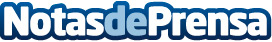 Turismo y Retail, los sectores más avanzados en experiencia de usuario en EspañaEl Digital Innovation Center anuncia el lanzamiento de su nuevo máster en UX, que será coordinado por 3 de los mejores profesionales en diseño de producto digital en España: Fran García de Habitant, Álvaro Martínez del BBVA y Jesús Latuff de FintonicDatos de contacto:Digital Innovation Center916611737Nota de prensa publicada en: https://www.notasdeprensa.es/turismo-y-retail-los-sectores-mas-avanzados-en Categorias: Nacional Telecomunicaciones Marketing Programación Turismo E-Commerce Consumo Universidades http://www.notasdeprensa.es